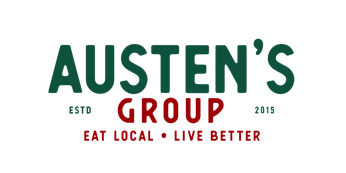 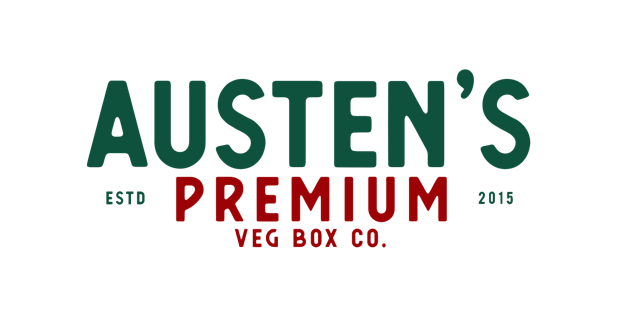 VEG BOX CONTENTS & RECIPES FOR WEEK COMMENCING 26TH JULY 2021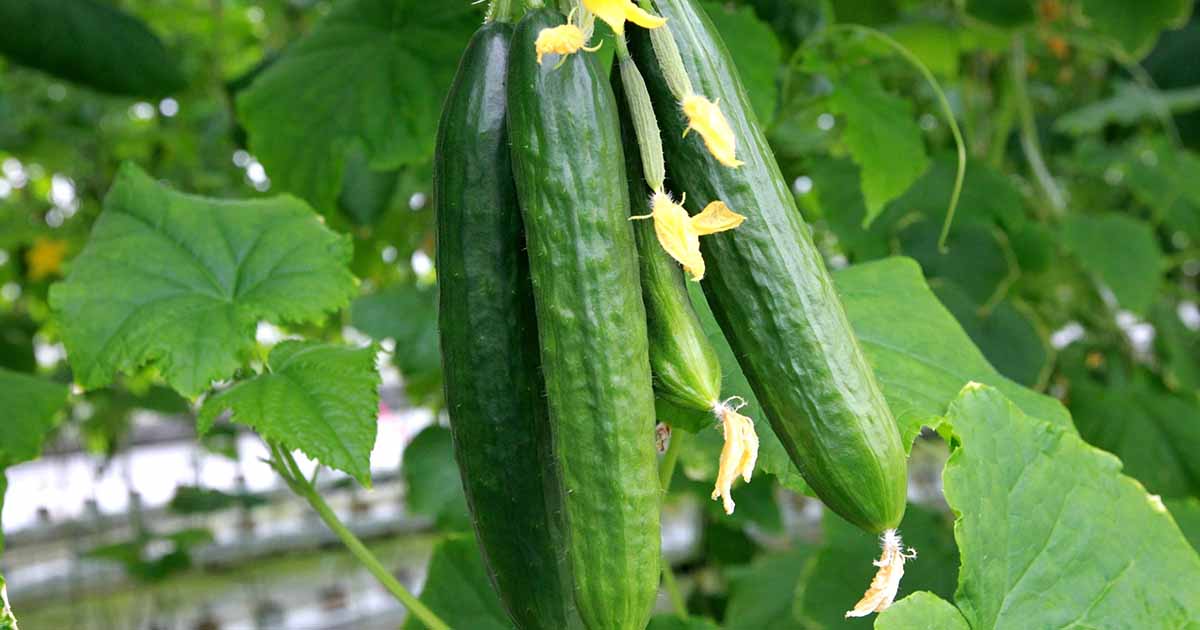 E A T  L O C A L  L I V E  B E T T E RVEG BOX CONTENTSThis week’s savoury recipeWEEKDAY VEGETARIAN PASTA BAKE WITH SPINACH & TOMATOESIngredients – Serves 4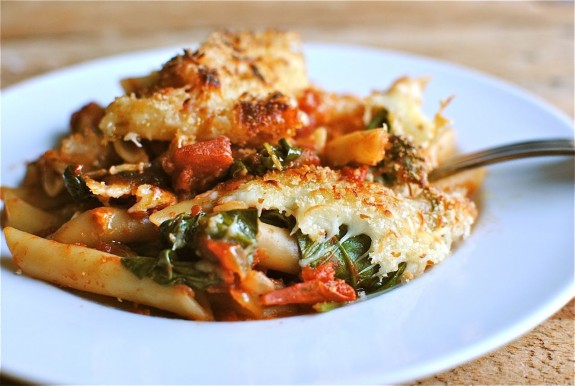 ½ onion, diced
3 garlic cloves, minced
1 tbsp. extra-virgin olive oil
1 tbsp. butter
1 pepper
1 tbsp. smoked paprika300g halved tomatoes
1 tin chopped tomatoes
500g pasta (any), cooked
4 cups baby spinach
2 cups shredded mozzarella
¼ cup breadcrumbs
pinch of salt and pepperMethodIn a medium skillet, heat the oil and butter over medium-high. Once the butter starts bubbling, add the onions. Saute until they start to soften, approx. 5 minutes. Add the garlic, pepper and paprika. Saute for another minute. Stir in all the tomatoes, season with salt and pepper, and simmer 5 to 10 minutes.Add in the cooked pasta and spinach. Stir to combine. Taste and adjust seasonings if needed.Pour the mixture into a baking dish, sprinkle with the cheese and breadcrumbs. Bake for 20 minutes. If the cheese isn’t melted and started to bubble and brown, place under the grill for maybe a minute.This week’s sweet recipeBEST EVER BLUEBERRY MUFFINS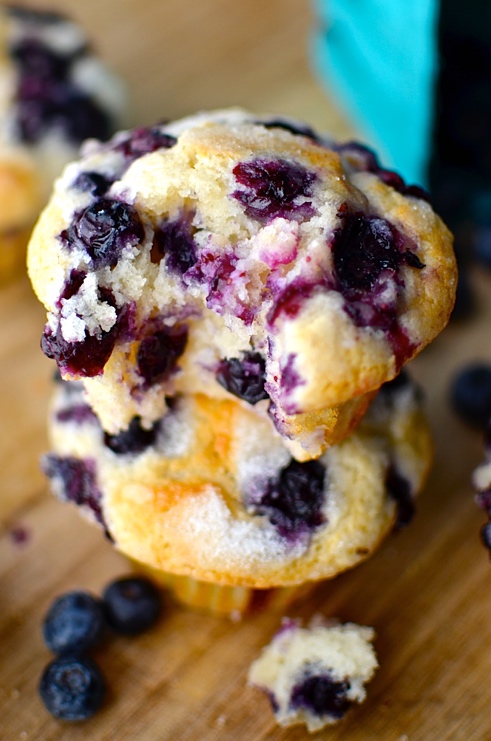 INGREDIENTS – MAKES 82/3 cup caster sugar1 large egg½ cup vegetable oil1/3 cup milk½ teaspoon vanilla extract1¼ cup all-purpose flour1 teaspoon baking powder¼ teaspoon salt½ cup natural yoghurt/sour cream 125g blueberriesSprinkle of caster sugarInstructionsPreheat oven to 375ºF. You may want to lightly grease your muffin tin so that the crown of the muffin doesn't stick to the pan. Place eight muffin liners in the pan. Combine the sugar, egg, oil, milk, and vanilla in a bowl and stir until well combined.Add the flour, baking powder and salt. Stir the baking powder and salt into the flour right on top of the wet ingredients so you don't have to get out another bowl. Once the baking powder and salt are pretty well distributed in the flour, stir them into the wet ingredients until combined. Don't over-mix. Just stir until it's no longer lumpy.Stir in the yoghurt/sour cream just until well distributed. Fold in the blueberries leaving some for the top so visible when cooked. Evenly distribute the batter in the muffin tin. If you are making 8 high crowned muffins, you will be filling them all the way to the top. If you want to make shorter muffins you could probably fill 12. If you saved some berries for the top, sprinkle them on and press them in lightly. Sprinkle the tops with the 1 caster sugar if you like.Bake muffins for about 25 minutes. Just make sure you get them out as soon as a toothpick comes out clean.You can also make maybe 3 or 4 giant muffins in a jumbo muffin tin. If you do, bake them at 350ºF for maybe about 40 minutes.Place in a sealed container while they're still warm so the stay really moist. 